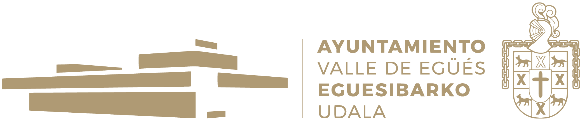 BASES REGULADORAS PARA LA CONCESIÓN DE SUBVENCIONES A CLUBES DEPORTIVOS CON EQUIPOS FEDERADOS EN CATEGORÍAS SUPERIORES TEMPORADA DEPORTIVA  2021-2022ANEXO 2. DECLARACIÓN DE DATOS DE SOLICITUD DE SUBVENCIÓN.Don/doña____________________________________ con DNI nº__________y en nombre propio o en representación de la asociación (táchese lo que no proceda) __________________________________ con CIF nº____________Declara, 1) Que presenta el listado con nombre, dos apellidos y DNI de deportistas con licencias federativas para temporada 2021-2022 objeto de subvención organizado por equipos y categorías Se deberá adjuntar:Documento acreditativo oficial de la federación deportiva correspondiente en el que conste:a) El nombre y dos apellidos de los/las deportistas y el pago de su licencia federativa para temporada 2021-2022b) Calendario de participación en  competiciones deportivas de deportistas/equipos.2) Que el club dispone de patrocinio deportivo para la temporada 2021-2022(Rodéese lo que proceda)        Si		NoSe deberá adjuntar:Contrato de patrocinio deportivo para temporada 2021-20223) Que el club se compromete a realizar alguna de las siguientes acciones tendentes a promover la igualdad de género en el deporte:(Rodéese lo que proceda)         Si		No4) Que el club dispone de un equipo en máxima categoría nacional (desde 3ª división en futbol, 1º Division Nacional de Baloncesto ,1ª Categoría equipos de gimnasia rítmica). Por el que solicita subvención extraordinaria. (Rodéese lo que proceda)         Si		No5) Que el club, de una modalidad de deportes colectivos, debe realizar desplazamientos de sus equipos fuera de la comarca de Pamplona según los calendarios establecidos por federación.(Rodéese lo que proceda)         Si		No6) Que se adjunta la justificación motivada y firmada por el/la presidente/a el club por la que solicita que alguno de sus equipos o deportistas sea considerado de primer nivel en su modalidad deportiva para solicitar la subvención por publicidad.  (Rodéese lo que proceda)         Si		NoSe deberá adjuntar:Justificación motivada y firmada por el/la presidente/a el club por la que solicita que alguno de sus equipos o deportistas sea considerado de primer nivel y el compromiso de difusión de Y para que conste a los efectos oportunos, firmo el presente documento. Sarriguren, a __de___________ de 2022